  Chemicals – mandatory focus areaThis revision module will assist you to review and revise the content of the mandatory focus area: Chemicals. Each focus area prescribes the scope of learning for the HSC and is drawn from the associated unit of competency.You will have studied one of these competencies, both of which address the scope of learning:AHCCHM201 Use chemicals under supervision			orAHCCHM307 Prepare and apply chemicals to control pests, weeds and diseasesThis module is broken up into:A.	Important notesB.	Key terms and conceptsC.	ActivitiesD.	Putting the theory into practiceE.        HSC Focus AreasHow to use the resourceWork through the notes and the suggested activities. Great revision techniques include working through how a problem is solved, explaining the concept, testing yourself and retrieving information from your memory. Spread your revision over a number of sessions rather than sitting at one subject for lengthy periods.Discuss your responses with your teacher, fellow students or an interested family member.A   Important notesYou should use the information here as a prompt and guide when revising your study notes or resources provided by your teacher.AHCCHM201 Use chemicals under supervisionThis unit of competency describes the skills and knowledge required to handle, transport, and apply chemicals under supervision using workplace specified chemicals and application equipment.A student must be able to demonstrate the knowledge required to perform the tasks outlined in the elements and performance criteria of this unit. This includes knowledge of:• various handling and transport techniques and requirements for chemicals• structure and content of chemical labels and safety data sheets and their use and purpose for safe chemical application• principles and methods of measuring, mixing and applying chemicals• features and functions of a range of application equipment relevant to the workplace their operations, and maintenance requirements• risk factors to be taken into account for human and animal health, spillage and environmental impact relevant to chemical use before, during and following chemical application• basic chemical groupings and types used in the workplace, including:the of mode of actionthe impact on chemical safety application methods• paths of entry of poisons into the body and the methods of limiting exposure through practices and personal protective clothing• maintenance practices for chemical application related equipment and PPE and disposal procedures for chemical contaminants and containers• assessing weather conditions and the impact on safe application of chemicals• components of a workplace chemical application plan• chemical related records and reports and their purpose.AHCCHM307 Prepare and apply chemicals to control pests, weeds and diseasesThis unit of competency describes the skills and knowledge required to safely prepare and apply chemicals for the control of pests, weeds and diseases, using general application equipment.A student must be able to demonstrate the knowledge required to perform the tasks outlined in the elements and performance criteria of this unit. This includes knowledge of:control options when selecting chemicals for pests, diseases and weeds infestations, including:chemicalmechanicalculturalbiologicalintegrated pest management including resistance management principlestypes of pest, diseases and weed their treatment and resistancelegal implications and requirements of chemical labels and SDSstakeholders and required notifications including, neighbours, staff and statutory notifications impact of weather factors on the safe and effective application of chemicalscharacteristics of chemicals, their mode of action and relevance to chemical selection and use, including:translocated/systemiccontactingested poisonprotectanteradicantknock-downresidualselective/non selectivefactors that contribute to off target damage, including:physical movement of chemicals (e.g. animals moving baits or soil movement)chemical formulationwind speed and directiontemperature and relative humiditytemperature inversionscontrolling off target damagerainfallbuffer zones and barriershazards of chemical application, including:human and animal healthenvironmental contaminationresidues in environment, plants and animalswithholding/re-entry periodssafety requirements when applying chemicals, including:proceduresPPEsignagesafe handling, transporting and storage of chemicalspreparing chemicals including preparation, compatibility, adjuvants and water qualityrequirements for disposal of excess chemicals, clearing spillages and equipment clean upselecting and operating suitable application equipmentfeatures, functions and calibration techniques for powered and hand held application equipment, including:pressure and volume of chemicaltravel speednozzle identification, selection, operationlegislation, regulations and licensing requirements in relation to chemical use. B   Key terms and conceptsYou can use the following information to revise the key terms and concepts from this unit of competency. Perhaps you could:1)	Copy the table into your own file, remove all the key terms, then fill in the blanks (without peeking at the original file) with your own answers.2)	Copy the table into your own file and remove the definitions. Write a definition in your own words – it doesn’t have to word perfect but should show you understand the conceptC   ActivitiesView this video on the Safe use of Agricultural Chemicals and make a list of the main points. https://youtu.be/PUsJENJK524 ________________________________________________________________________________________________________________________________________________________________________________________________________________________________________________________________________________________________________________________________________________________________________________________________________________________________________________________________________________________________________________________________________________________________________________________________________________________________________________________________________________________________________________________________________________________________________________________________________________________________________________________________________________________________________________________________________________________________________________________________________________________________________________Use this link to answer the following questions about the chemical labelhttps://apvma.gov.au/sites/default/files/publication/67436-understanding_labels_poster_2020.pdfIf you have trouble answering the questions, use this link which will explain how to find the information on the label.https://apvma.gov.au/sites/default/files/publication/67431-understanding_labels_booklet_2020.pdfWhat is the product name?     ___________________________________________________________________What is the signal heading for this product?                                                     ________________________________________________________________c) This signal heading identifies the toxicity of the product as :High				ModerateSlight				Lowd) What is the product’s active constituent(s) and concentration(s)?  Also list solvents if applicable.________________________________________________________________________________________________________________________________________________________________________________________________________________________________________________________________________________________________e) What is the chemical type and its mode of action grouping?________________________________________________________________________________________________________________________________________________f)  What are the broad claims for use of this product?________________________________________________________________________________________________________________________________________________________________________________________________________________________g) Are there any RESTRAINTS on the use of this product?		Yes    		Noh) If you answered YES to the above question, list one restraint.________________________________________________________________________________________________________________________________________________i) Name a pest or problem referred to on the label.________________________________________________________________________________________________________________________________________________j) What is the situation or crop for this pest problem?________________________________________________________________________________________________________________________________________________k) What is the application rate of this chemical for problem you have identified above?________________________________________________________________________________________________________________________________________________l) What precautions may be needed for environment, livestock, wildlife, fish etc?________________________________________________________________________________________________________________________________________________________________________________________________________________________________________________________________________________________________m) How should this product be stored?________________________________________________________________________________________________________________________________________________n) How should you dispose of this chemical container?________________________________________________________________________________________________________________________________________________________________________________________________________________________o)  If you received a splash on the skin or clothing with this product what action should you take?________________________________________________________________________________________________________________________________________________________________________________________________________________________________________________________________________________________________p) Is this product classified as a ‘Dangerous Good’?________________________________________________________________________________________________________________________________________________q) What is the Poisons Information Centre phone number?________________________________________________________________________Identifying and controlling pests.Complete the following table.For each pest group, name 2 pests that belong to that group. Give brief description of the damage each pest causes and suggest one way each pest might be controlled without using chemicals.The Pest TriangleNot all pests are a problem. Some pests only have a small impact on the environment, production or quality of life.The Pest triangle can be used to help establish if a pest is a problem as it assesses the environmental conditions which help the pest to breed and grow; the presence of significant pest numbers; and whether the product (crop, animal or environment) is likely to be harmed by the pest (host susceptibility).Determine a pest that is common in your local area.Using the diagram below, work out a Pest Triangle for that pest.The best way to control this pest would be to:________________________________________________________________________________________________________________________________________________________________________________________________________________________________________________________________________________________________________________________________________________________________________________________________________________________________________________________________________________________________________________________________________________________________________________________________________________________________________________________________________________________________________________________________________________Chemical ClassesName at least 3 chemical products that you know and list the chemical class to which each belongs.Chemicals and the lawLegislation involving chemicals comes from three areas:Common law - Duty of Care.  When handling and using farm chemicals it is your responsibility to know what you are doing and to carry out the task according go legislation, industry regulations and training programsFederal legislation State legislationComplete the following questions.What is your responsibility under the Duty of Care or due diligence?________________________________________________________________________________________________________________________________________________________________________________________________________________________What is the authority that approves labels for pesticides?_______________________________________________________________________Are you required by law to read a pesticide label?   		 Yes           NoWhat is the name of the main legislative Act in NSW governing the use of pesticides?_________________________________________________________________What authority makes sure you do the things you have to under the Act?_________________________________________________________________You should not put a chemical into a food or drink container.Yes		NoWhat does SDS mean?______________________________________________________________________________________________________________________________________________________________________________________________________Under OH&S Hazardous Substance regulations are you required to have SDSs?				Yes		NoList three responsibilities you have when using chemicals.______________________________________________________________________________________________________________________________________________________________________________________________________________________________________________________________________________________________________________________________________________________________________________________________________________________________Residue definitionsMatch the following terms with their definitions by placing the ‘definition number’ in the space provided.Residue MonitoringLook carefully at the information in the following table and then indicate in the next table whether the statements are true or false by circling true or false.Transporting chemicals You wish to collect 5 20 litre containers of several different chemicals form your local reseller.  You also plan to collect some groceries.  Place a tick in the space provided to indicate if you think the following actions are correct [yes] or incorrect [no].Environmental safetyDescribe the weather conditions (wind, temperature, humidity) under which spraying should occur to minimize the chance of spray drift.________________________________________________________________________________________________________________________________________________________________________________________________________________________________________________________________________________________________________________________________________________________________________________________________________________________________________________How can you reduce the chance of spray drift by choice of nozzle height and type?________________________________________________________________________________________________________________________________________________________________________________________________________________________________________________________________________________________________________________________________________________________________________List the 5 steps you should take to control and clean up a chemical spill.________________________________________________________________________________________________________________________________________________________________________________________________________________________________________________________________________________________________________________________________________________________________________________________________________________________________________________________________________________________________________________________________________________________________________________________________________________________________________________________________________________________________________________________________________________Give two reasons for careful rinsing of used pesticides containers.______________________________________________________________________________________________________________________________________________________________________________________________________________________________________________________________________________________________________________________________________________________________________________________________________________________________________________________________________________List some precautions you should take when transporting chemicals.______________________________________________________________________________________________________________________________________________________________________________________________________________________________________________________________________________________________________________________________________________________________________________________________________________________________________________________________________________Does the school chemical storage area have the correct features? What improvements could you make?____________________________________________________________________________________________________________________________________________________________________________________________________________________________________________________________________________________________________________________________________________________________________________________________________________D   Putting the theory into practiceThe following questions are from past years’ Primary Industries HSC examination papers. HSC exams are intended to be rigorous and to challenge students of all abilities. If you have difficulty understanding a question you should look for key words and identify the aspect of the course to which these relate. You are then in a position to formulate your answer from relevant knowledge, understanding and skills.Multiple ChoiceWhy is it important to have correctly fitting personal protective equipment (PPE) when mixing chemicals?A. 	 It ensures that you do not spill the chemicals.B. 	 It ensures that you mix the chemicals correctly.C. 	 It ensures that you comply with relevant legislation.D. 	 It ensures that chemicals do not come into contact with your body.2. Which of the following best describes integrated pest management (IPM)?A. 	 Breeding plants or animals that are pest resistantB. 	 Alternating the chemicals used in a pest control programC. 	 Encouraging or introducing natural enemies to control a targeted pestD. 	 Using the most appropriate control strategies from a range of available options 
3. A chemical package is incorrectly labelled if it hasA. 	 instructions written in English.B. 	 a signal word and precautionary statement(s).C. 	 words consistent with the classification of the chemical.D.     an overseas address for either the manufacturer or importer.4. A primary industries employee should be protected from chemical absorption byA. using a respirator.B. wearing cotton gloves.C. working in PVC gloves.D. safely disposing of used needles.5. In which list are all the items dry chemical formulations?A. Pour-ons, aerosols, dustsB. Powders, pour-ons, dustsC. Tablets, granules, aerosolsD. Tablets, powders, granules6. When planning to spray for an insect infestation, what is the most effective way tominimise the potential risk of damage to neighbouring crops?A. Read the relevant Safety Data Sheet.B. Inform neighbours of your intention to spray.C. Ensure all livestock are removed from the area.D. Monitor, record and respond to weather forecasts and conditions.7. A farmer used the following chemical to spray a paddock on 29 May 2019.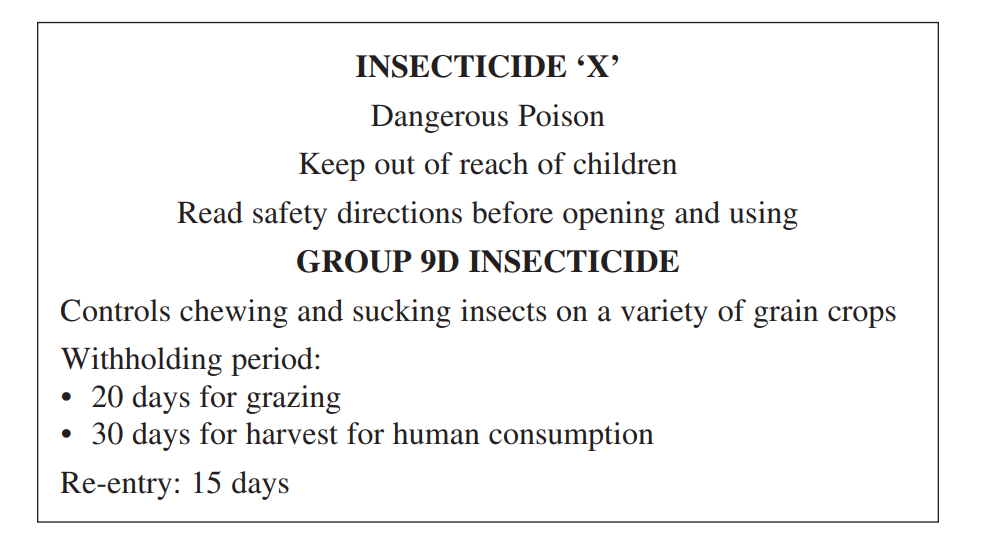 What would be the earliest date that the farmer could safely inspect the crop?A. 11 June 2019B. 14 June 2019C. 18 June 2019D. 29 June 2018. The table shows steps for calibrating chemical application equipment. The steps are not in order.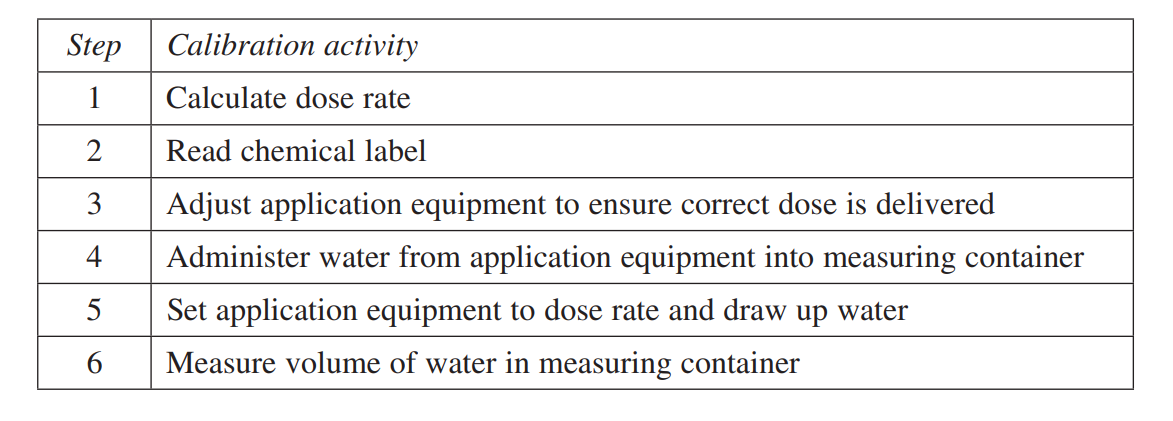 What is the correct order for these steps?A. 2, 1, 5, 6, 4, 3B. 2, 1, 3, 5, 4, 6C. 2, 1, 5, 4, 6, 3D. 1, 2, 3, 5, 4, 69. A chemical is being used for the first time at your workplace. It has been spilt on yourwork colleague. They do not appear to be in distress or badly injured.What	should	your	first	action	be?(A)	 Call for an ambulance(B)	 Check with your supervisor(C)	 Use current first aid	 principles(D)	 Review the MSDS for appropriate treatment10. How would you determine the chemical output for a hand operated spray unit?(A)	 Read the label for that chemical(B)	 Carry out a pre-operation calibration check(C)	 Read the operator’s instructions for the spray unit(D)	 Mix the chemical and water in the correct proportions11. The chemical label shown is on a bottle of herbicide.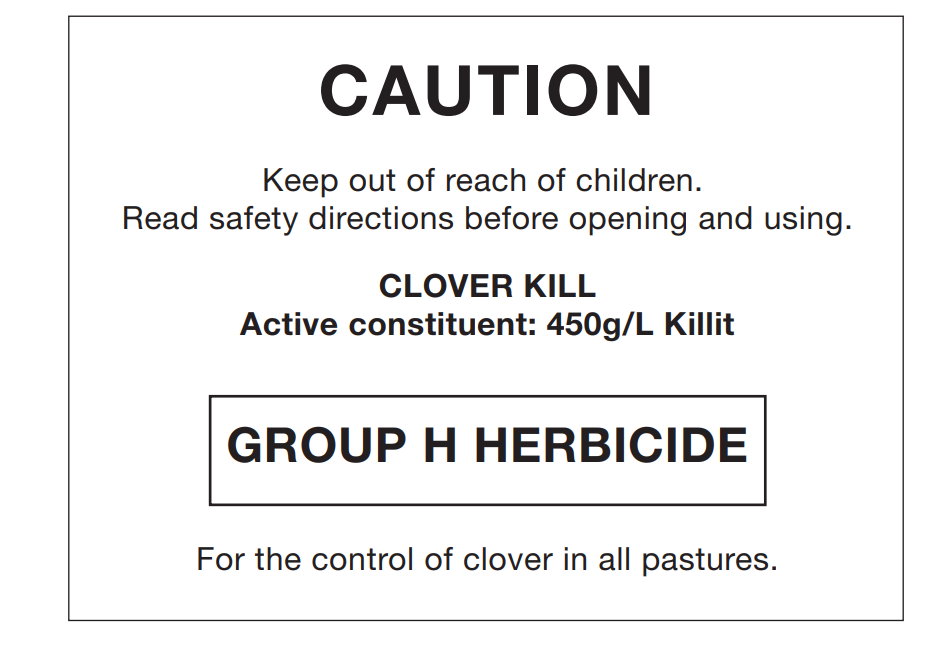 What type of herbicide is CLOVER KILL?(A) Selective(B) Glyphosate(C) Non-selective(D) Broad spectrum12. A farmer is spraying a 300 hectare paddock. The spray unit holds 500 litres. Theapplication rate is 10 litres per hectare.How many tankfuls will be used to completely spray the paddock?(A) 3(B) 5(C) 6(D) 1013. An insecticide is only supplied in 1 litre bottles. The mixing rate is 12 litres per 100 litres.The application rate of the mixture is 30 litres per hectare.How many bottles of insecticide must be purchased to spray half a hectare?(A) 1(B) 2(C) 3(D) 414. The chemical concentrate of a herbicide needs to be mixed at a rate of 200 mL per 100 L of water.How many litres of the chemical concentrate are required to spray a five­hectare block ifthe herbicide is applied at a spray volume of 200 L per hectare?(A)	 2 L(B)	 5 L(C)	 20 L(D)	 50 L15. Chemicals are absorbed through the skin at different rates for different parts of the body.In which of the following are the body parts listed from highest to lowest rates ofabsorption?(A)	 Forehead, upper foot, abdomen, forearm(B)	 Abdomen, forehead, forearm, upper foot(C)	 Forehead, abdomen, upper foot, forearm(D)	 Abdomen, forearm, forehead, upper footQuestions from Section IIThese questions should be answered in the space provided as it gives a guide to the length of your response. Plan out your answer and key points before you commence writing.Question 1 (9 marks)(a) Explain why pre-operative processes are necessary when using chemicalapplication equipment.                                                                                            3 ............................................................................................................................... ............................................................................................................................... ............................................................................................................................... ............................................................................................................................... ............................................................................................................................... ............................................................................................................................... (b) Explain why post-operative processes are necessary when using chemicalapplication equipment.                                                                                           3 ............................................................................................................................... ............................................................................................................................... ............................................................................................................................... ............................................................................................................................... ............................................................................................................................... ............................................................................................................................... (c) Justify the need for keeping accurate chemical records.                                  3 ............................................................................................................................... ............................................................................................................................... ............................................................................................................................... ............................................................................................................................... ............................................................................................................................... ...............................................................................................................................A worker has been asked to spray the following paddocks with Herbicide X toeradicate weeds.                                                                                                       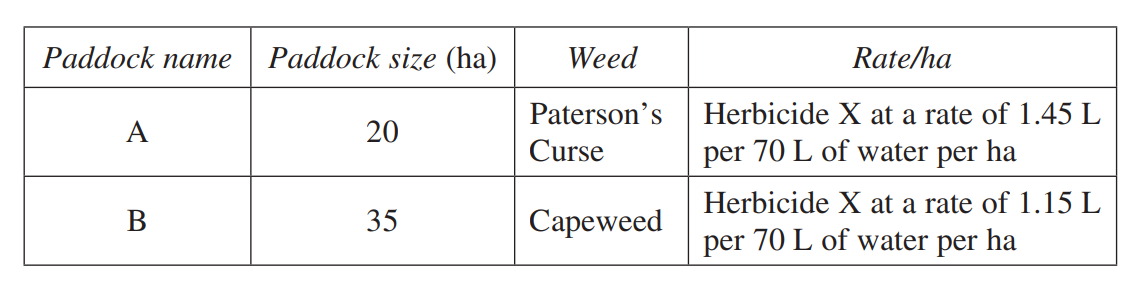 (a) Calculate the total amount of Herbicide X required to spray the two paddocks.   1 ............................................................................................................................... ............................................................................................................................... (b) What percentage of a full 150-litre drum of Herbicide X would be required totreat the two paddocks?                                                                                            2 ............................................................................................................................... ............................................................................................................................... ............................................................................................................................... ...............................................................................................................................(c)  Explain why it is important to prepare chemicals according to the manufacturer’slabel.                                                                                                                       4                                                   ............................................................................................................................... ............................................................................................................................... ............................................................................................................................... ............................................................................................................................... ...............................................................................................................................You are required to spray a 1000 m2 block of turf using a selective herbicide. It is to be applied at a rate of 100 mL in 15 L water per 150 m2. The spray pack holds 15 litres.How much herbicide will be required for this task (to the nearest whole mL)?      2 
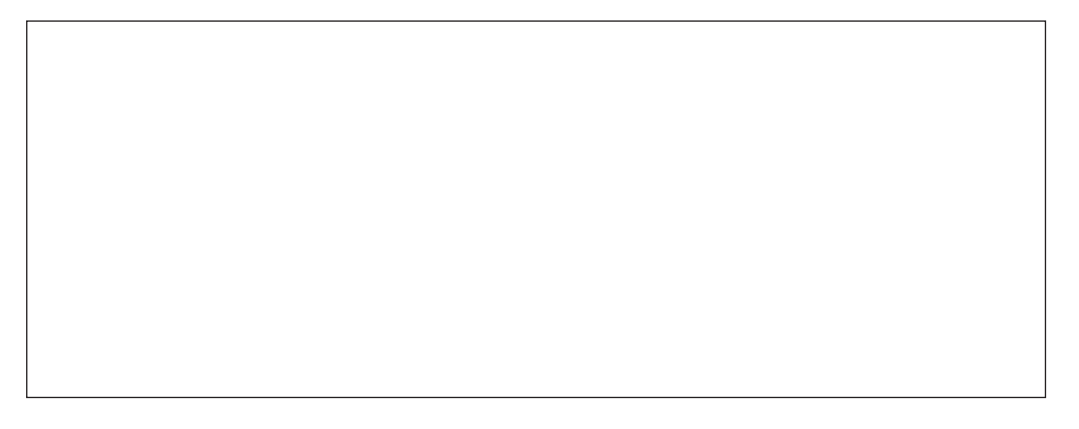 Why would you use a selective herbicide on the turf?                                            2 ............................................................................................................................... ............................................................................................................................... ............................................................................................................................... ...............................................................................................................................Outline the steps that should be followed to dispose of any surplus mixture and to clean the spray pack.                                                                                               4 ............................................................................................................................... ............................................................................................................................... ............................................................................................................................... ............................................................................................................................... ............................................................................................................................... ............................................................................................................................... ............................................................................................................................... ...............................................................................................................................4.(a) What is the meaning of the term integrated pest management (IPM)? ............................................................................................................................... ............................................................................................................................... 1 (b) Outline THREE valid strategies that could be used in an integrated pest management program in a primary industries enterprise.                                      3                    ............................................................................................................................... ............................................................................................................................... ............................................................................................................................... ............................................................................................................................... ............................................................................................................................... ............................................................................................................................... 5.  A primary industries worker has been asked to apply two different sprays on the one day using an open cabin tractor.(a) In the morning, the worker will be spraying a crop with a chemical that has asignal heading POISON (S6 chemical). Complete the following table listing TWO pieces of PPE appropriate for the taskand give ONE reason for selecting each piece of equipment.                              2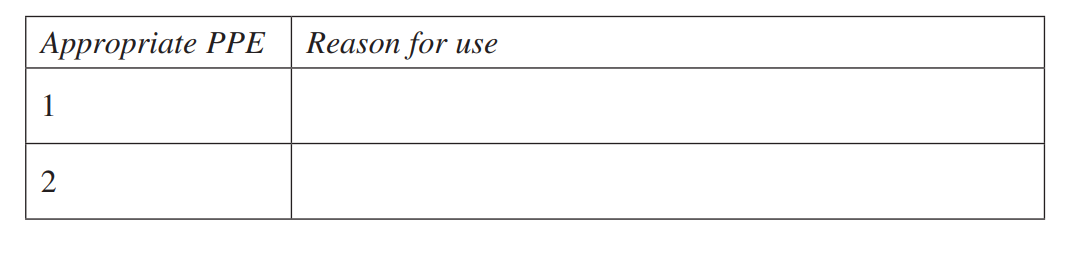 (b) In the afternoon, the worker will be applying a non-selective herbicide near aneighbouring property, a wildlife habitat and a waterway. Complete the following table listing TWO potential impacts of the non-selectiveherbicide on this environment and provide valid strategies to reduce the impact.   6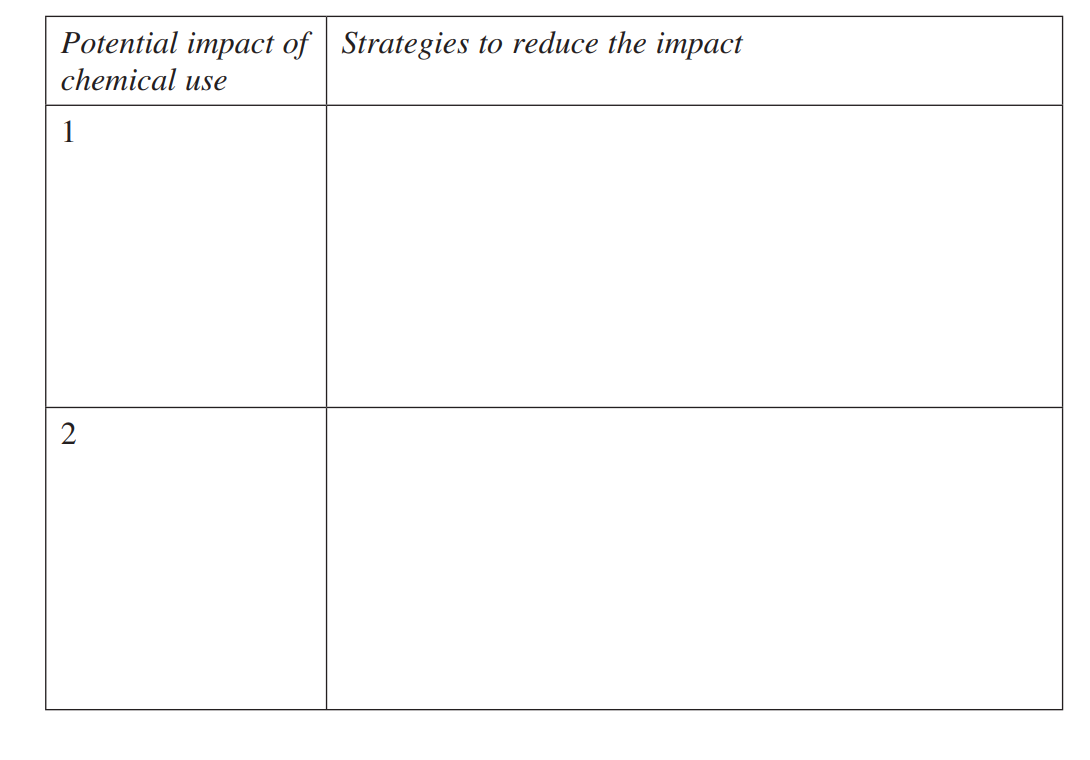 Questions from Section IIIThere will be one extended response question in Section III. This will provide you with the opportunity todemonstrate knowledge and understanding relevant to the questioncommunicate ideas and information using relevant workplace examples and industry terminologypresent a logical and cohesive responseThe expected length of response for questions in Section III and IV is around four pages of an examination writing booklet (approximately 600 words). You should allow about 25 minutes for a question in Section III in the exam.You will note that these questions usually require you to bring together knowledge from several areas of study/competencies to do justice to the answer.In each of the following, map out your answer using post-it notes or a sheet of paper. Pay particular attention to incorporating a variety of aspects of your Primary Industries curriculum into the plan.  Explain how the use of an Integrated Pest Management (IPM) program maximises production and ensures environmental sustainability.                                               15                                                                                      Explain how chemical labels and material safety data sheets (MSDS) assist in identifying hazards and risks when developing safe work practices.                         15                                                                                                                                                   E    HSC Focus AreaScope of learning for the HSCFor the purposes of the HSC, all students undertaking the 240 HSC indicative hours course must address all of the content included in the scope of learning for the focus area.The scope of learning describes the breadth and depth of the HSC Content and has been grouped together into key ideas/areas. The scope of learning describes the minimum content that must be addressed, and the underpinning knowledge drawn from the associated unit(s) of competency.The scope of learning for the HSC should be addressed in the context of at least two relevant types of chemicals used in primary industries. Key term or concept       DefinitionActive constituentThe substance in a chemical that is primarily responsible for giving the chemical its effectApplication rateThe amount of pesticide applied over a specified area Batch NumberCombination of letter and/or numbers that the manufacturer uses to identify each production batch through all stages of manufacture and distribution. Beneficial insectInsects that feed on plant pestsBiological controlA method to control pests using organisms such as predators, parasites and pathogens instead of pesticidesBuffer zoneA strip of land between an area being sprayed and sensitive non-target areasBundingA ridge around a chemical storage area in a building or on soil that is used to contain chemical in the event of chemical spillage.CalibrateTo check an applicator is delivering the correct doseEradicationComplete elimination of a pest from an areaExport slaughter interval (ESI)The minimum period of time that should elapse between the last treatment of an animal with a veterinary chemical product and the slaughter of the animal for export, OR the minimum period of time that should elapse after the removal of grazing livestock to clean pasture or feed and slaughter, where the livestock have been grazing the crop or pasture prior to expiry of the export animal feed interval.FungicideA substance used to prevent, kill, destroy, repel or control fungiHerbicideA substance used to prevent, destroy, or control any unwanted plant HostThe living plant or animal that a pest depends on for survivalIntegrated Pest Management (IPM)Uses a variety of control measures to keep pests from reaching harmful levels. Options could include exclusion, managerial/cultural, physical, genetic, biological and/or chemicalMaximum The maximum concentration of a chemical residue that is legally permitted Maximum residue level (MRL)The maximum concentration of a chemical residue that is legally permitted in, or on, a food or food commodity or animal feedstuff when that chemical is applied.  Noxious weedsA plant considered by law to be especially undesirable, unwanted or troublesome and difficult to control. ParasiteAn organism living in or on another organism (the host) and getting its food from its host.PestA living organisms that causes loss, damage or injury to crops, livestock, stored produce of the environment.PesticideA substance intended to prevent, destroy or control any pest.ResistanceThe ability of a pest to tolerate the label rate of application of a chemicalSafety Data SheetsInformation produced by a manufacturer that provides the information needed to allow the safe handling of hazardous substanceSpray driftThe movement of airborne spray droplets or particles from the spray nozzle beyond the intended target area by wind and/or air currents to an area not intended to be treated.ToxicityThe degree to which a substance can cause harmWeedA plant that is growing where it is not wantedWithholding periodThe minimum period that must elapse betweenThe last use of a chemical on a crop, pasture or animal, and The harvesting, cutting or grazing of animals on the crop or pasture. It also includes shearing or slaughtering the animal, collecting mlk or eggs for human consumptionPest groupName of pestDamage causedMethod of controlInsects1.2.Weeds1.2.Diseases plants and animals1.2.Pest animals1.2.Internal and external parasites of animals1.2.Product name  Chemical ClassDefinitionTermDefinition number1. The maximum amount of a chemical that is allowed in a product when a chemical is used according to its labelWithholding Period (WHP)2. the amount of a pesticide that can be consumed each day over a lifetime without adversely affecting healthMaximum residue Limit (MRL)3. The time which must elapse between the last application of a pesticide and human consumption; or harvesting of products from treated plants; or grazing of treated pasture or cutting for stock food; or slaughter of treated animals for food.Acceptable Daily Intake (ADI)ChemicalCrop or animalMRL mg/kgWHPESIRe-entryEndosulfanCereals0.24 weeksNot available48 hoursDiafenthiuronEg PegasusCotton0.2(cotton seed)5 weeksNot applicable24 hoursTriflumuronEg ZappSheep2.0(in the fat)14 days102 daysNot applicableStatementsAnswerYou can re-enter a cotton crop sprayed with diafenthiuron after 12 hoursTRUE or FALSEThe meat of a sheep killed 120 days after treatment with triflumuron would be suitable for exportTRUE or FALSEA cereal crop harvested 6 weeks after the application of endosulfan would have an acceptable residue levelTRUE or FALSECottonseed with an Endosulfan residue of 2mg/kg would be in violationTRUE or FALSEWhen collecting and transporting the 5 drums, are these correct action to takeYESNOLabels and containers are checked to ensre they are in good conditionMSDSs for all products are obtained if availableChemicals are checked to make sure they can be safely transported togetherChemicals are checked to see if they are a Dangerous Good and quantities are checked to see if the vehicle needs warning signsContainers are transported in the back of the station wagonContainers are transported in the back of the ute and not in the passenger compartment or with the groceries.Unsecured vehicle (with chemicals in the ute tray) is parked in town car park while you have lunchContainers are unloaded into the chemical store immediately on arriving homeChemical storage records are updatedStore is locked after usePPE should be carried when transporting the chemicalsIf chemicals are spilt in transport, the vehicle must be hosed out immediately with watertypestypes of chemical formulations used in primary industries:dryliquida range of types of chemicals commonly used in a primary industries workplace and their mode of actionequipmenta range of chemical application equipment:name and general featurespurpose and limitationsconsiderations for selection:task/job requirementsenvironmental factorsworking knowledge:pre-operational safety checksprepare for usesafe work practices for operationmeasures to minimise environmental impactcorrect chemical outputfault identification:signs of poor performance and inefficiencycommon faults:malfunctionsworn, broken or missing componentssolutions to a range of common faultsmaintenance:operation and performance monitoringcleaning and decontaminationscheduled servicingoperational records storagework health and safetyrisk management in relation to the use of chemicals personal protective equipment (PPE) used when handling chemicals:selection:correct for task/job requirementswork health and safety cont/dimportance of correct fituse applicationcleaning and maintenancestorageminimising risk of poisoning to workers using chemicals:path of entry: inhalation absorptioningestioninjection limiting exposurefirst aidpotential hazardous effects associated with the use of chemicals for humans, off-target organisms (animals and plants) and the environmentchemical compliancethe handling and use of chemicals in a primary industries environment:the purpose and intent of related legislative requirementsin accordance with workplace policy and procedures and manufacturer’s instructionswith consideration of safe work practices and the environment licensing requirements for chemical useworking with chemicalsuse and interpret chemical labels and Safety Data Sheets (SDS):the information provided the meaning of symbolsmethods and techniques for measuring and calculating chemical use: importance of accuracyunits of measurementmeasuring equipment used when handling chemicalsthe calculations performed: additionsubtractiondivisionmultiplicationpercentagesratiosvolumeworking with chemicals cont/dan understanding of:calibrationdecimal pointsestimations‘rounding off’mixing chemicalsprocedures for loading chemicals into application equipmentsafe and effective chemical application in a primary industries workplace:assessing and recording meteorological conditions and forecastsfollowing an application planre-entry and withholding periodsworkplace procedures in the event of a chemical spillclean-up procedures related to working with chemicals: requirements for disposal: excess chemicalwastecontainerstriple rinse purpose and importance of recording and reporting chemical use:inventorypre-treatment notification application detailsstorage of chemicalstechniques and requirements when handling and transporting chemicalsintegrated pest/resistance managementan understanding of integrated pest/resistance management strategies for integrated pest/resistance managementalternatives to chemicals for pest/resistance management